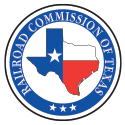      RAILROAD COMMISSION OF TEXASSURFACE MINING AND RECLAMATION DIVISIONAPPLICATION TO CONDUCT URANIUM EXPLORATION ACTIVITIES BY DRILLINGAll items applicable to the type of application must be addressed. File with the Director of theSurface Mining and Reclamation Division along with the appropriate application fees. (Refer to 16 TEXAS ADMINISTRATIVE CODE §§11.132, 11.133, and 11.134 for more information concerning this form.)III. 	Required Information for New and Renewal Applications (Responses may be provided as referenced	attachments to this form.)	IV. 	Revision Applications (Refer to 16 TEXAS ADMINISTRATIVE CODE §11.133)Provide a detailed description of the changes proposed to the exploration activities.  Changes mayinclude a revised operation plan or reclamation plan, or revised administrative information.CERTIFICATIONI, (name)      , (title)      , state that I have knowledge of the facts set forth in this Application to Conduct Uranium Exploration Activities by Drilling and that same are true and correct to the best of my knowledge and belief. I further state that, to the best of my knowledge and belief, the project for which application is made will not in any way violate any law, rule, ordinance, or decree of any duly authorized governmental entity having jurisdiction.1701 N. CONGRESS CAPITOL STATION P.O. BOX 12967 AUSTIN, TEXAS 78711-2967Application Type: New Permit Renewal RevisionApplication Fees:[Refer to 16 TEXAS ADMINISTRATIVE CODE §11.136]: New/Renewal: $5,500 per application, plus $45 for each exploration borehole drilled during the 12-month permit term; Revision: $500 per application.[Refer to 16 TEXAS ADMINISTRATIVE CODE §11.136]: New/Renewal: $5,500 per application, plus $45 for each exploration borehole drilled during the 12-month permit term; Revision: $500 per application.[Refer to 16 TEXAS ADMINISTRATIVE CODE §11.136]: New/Renewal: $5,500 per application, plus $45 for each exploration borehole drilled during the 12-month permit term; Revision: $500 per application.I.	I.Applicant Name:Physical Address:(Street or P.O. Box)(Street or P.O. Box)(Street or P.O. Box)(Street or P.O. Box)(Street or P.O. Box)(Street or P.O. Box)(Street or P.O. Box)(Street or P.O. Box)(Street or P.O. Box)Mailing Address:(Street or P.O. Box)(Street or P.O. Box)(Street or P.O. Box)(Street or P.O. Box)(Street or P.O. Box)(Street or P.O. Box)(Street or P.O. Box)(Street or P.O. Box)(Street or P.O. Box)(City)(City)(City)(City)(State)(State)(State)(Zip Code)(Telephone)(Telephone)II.Name of Applicant’s Authorized Representative(s):Name of Applicant’s Authorized Representative(s):Name of Applicant’s Authorized Representative(s):Name of Applicant’s Authorized Representative(s):Name of Applicant’s Authorized Representative(s):Name of Applicant’s Authorized Representative(s):(additional authorized representative(s) may be provided on an attached sheet)(additional authorized representative(s) may be provided on an attached sheet)(additional authorized representative(s) may be provided on an attached sheet)(additional authorized representative(s) may be provided on an attached sheet)(additional authorized representative(s) may be provided on an attached sheet)(additional authorized representative(s) may be provided on an attached sheet)(additional authorized representative(s) may be provided on an attached sheet)(additional authorized representative(s) may be provided on an attached sheet)(additional authorized representative(s) may be provided on an attached sheet)Mailing Address:(Street or P.O. Box)(Street or P.O. Box)(Street or P.O. Box)(Street or P.O. Box)(Street or P.O. Box)(Street or P.O. Box)(Street or P.O. Box)(Street or P.O. Box)(City)(City)(City)(City)(State)(State)(State)(Zip Code)(Telephone)(Telephone)A.A description of the geographic location, including the acreage of the proposed area of exploration. The name of the county(s) in which exploration activities are to be conducted must also be provided.B.A U.S. Geological Survey topographic map(s) (scale 1:24,000) in digital and geo-referenced format on which is shown the following: (1) proposed exploration area boundary with acreage stated to nearest acre; (2) land tracts within the permit area; (3) identification of those land tracts for which right-of-entry has been obtained to conduct exploration activities; and (4) the location of private and public water wells, including those identified in the public record and interior to and within 150 feet of the proposed permit boundary.C.Provide the name, address and telephone number for the following:Provide the name, address and telephone number for the following:1.each groundwater conservation district encompassing the area in which the exploration activities will occur;2.the mayor and health authority of each municipality within 10 miles in all directions of the boundary of the area in which the exploration activities will occur;3.the county judge and health authority of each county in which the exploration activities will occur;4.each member of the Texas Legislature who represents the area in which the exploration activities will occur;5.each landowner of record of the surface within the proposed exploration permit area, indexed to land tracts shown on the map provided in III.B. above; and6.each owner of record of the mineral estate for which right of entry has been obtained toconduct exploration activities, indexed to land tracts shown on the map provided in III.B. above.D.Provide the following information:Provide the following information:1.a description of the geology and hydrogeology for the proposed permit area, including cross-sections and maps;2.a description of the exploration drilling method, including the depth of subsurface penetration and the estimated size of the surface disturbance;3.an estimate of the number of exploration boreholes to be drilled during the permit term and the physical method for marking each borehole location for inspection;4.a description of the proposed plugging and well construction methods. (Note: These methods must conform to the requirements in 16 TEXAS ADMINISTRATIVE CODE§11.139.);5.an explanation of the proposed methods for disposing of cuttings produced by the drilling activity and protecting mud pits from rainfall runoff; and6.a description of the proposed procedures for leveling any disturbance caused by the drilling activities. (Note: These procedures must conform to the requirements in 16 TEXAS ADMINISTRATIVE CODE §11.138.).Signature:Title:Date: